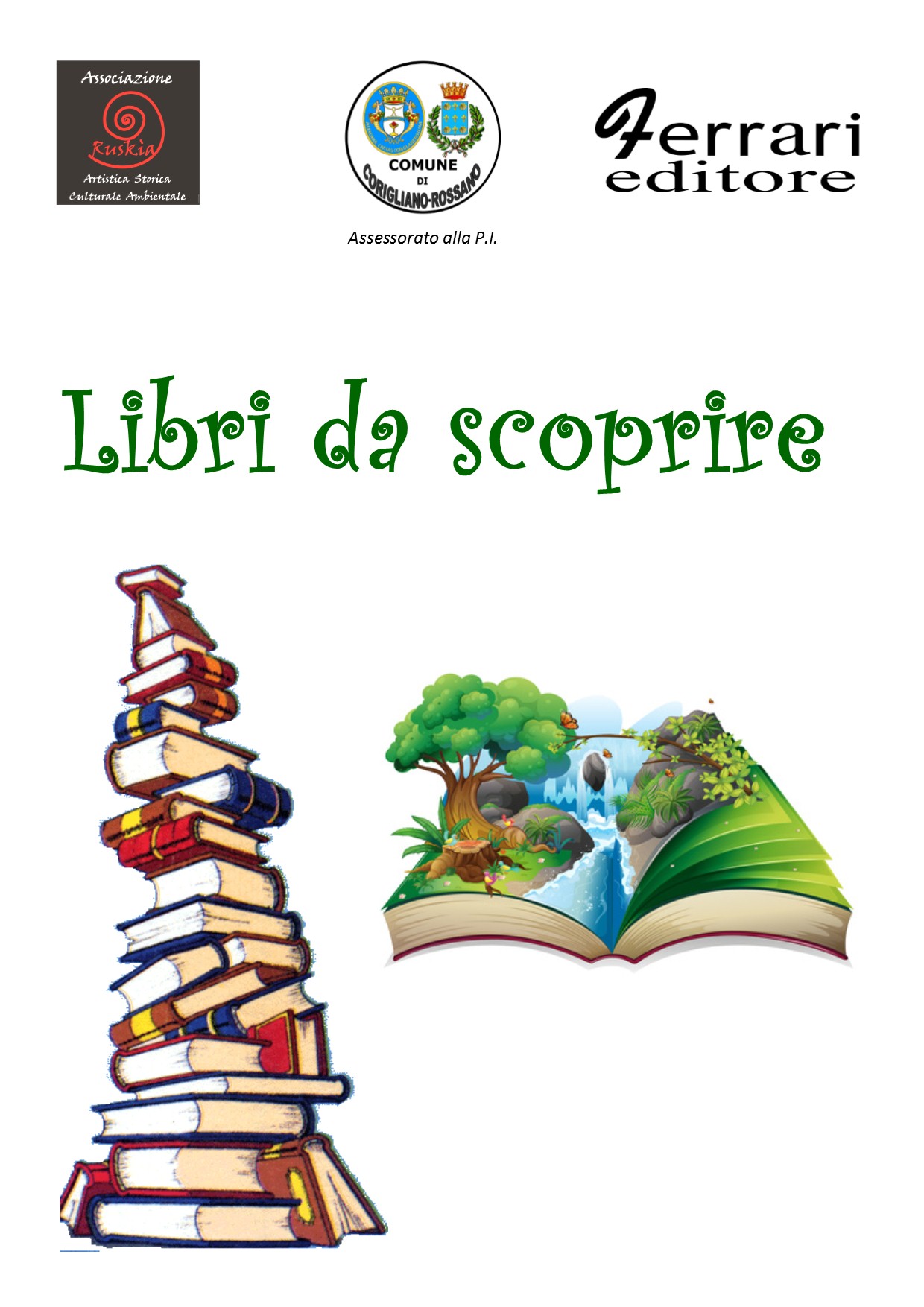 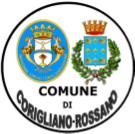 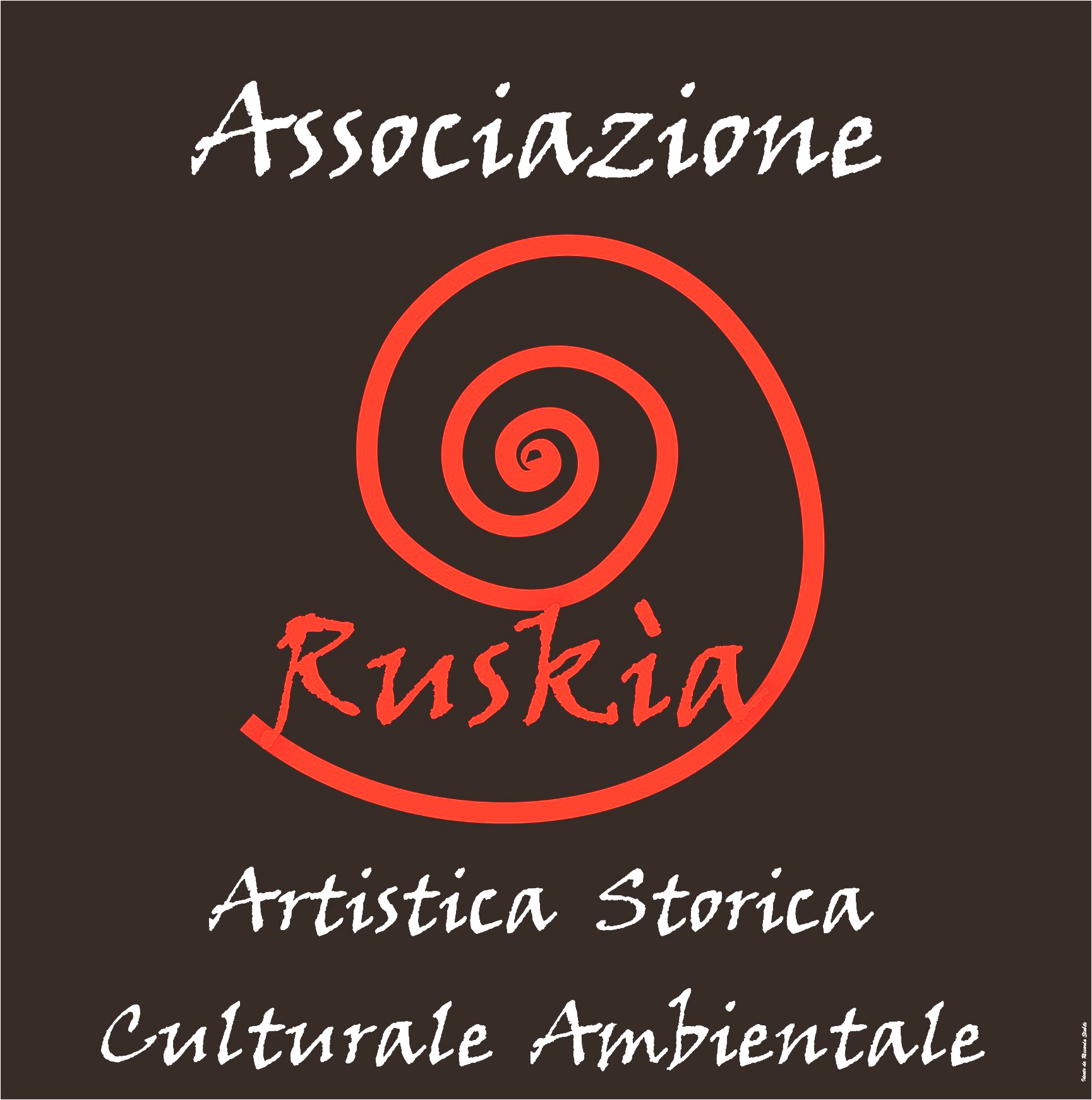 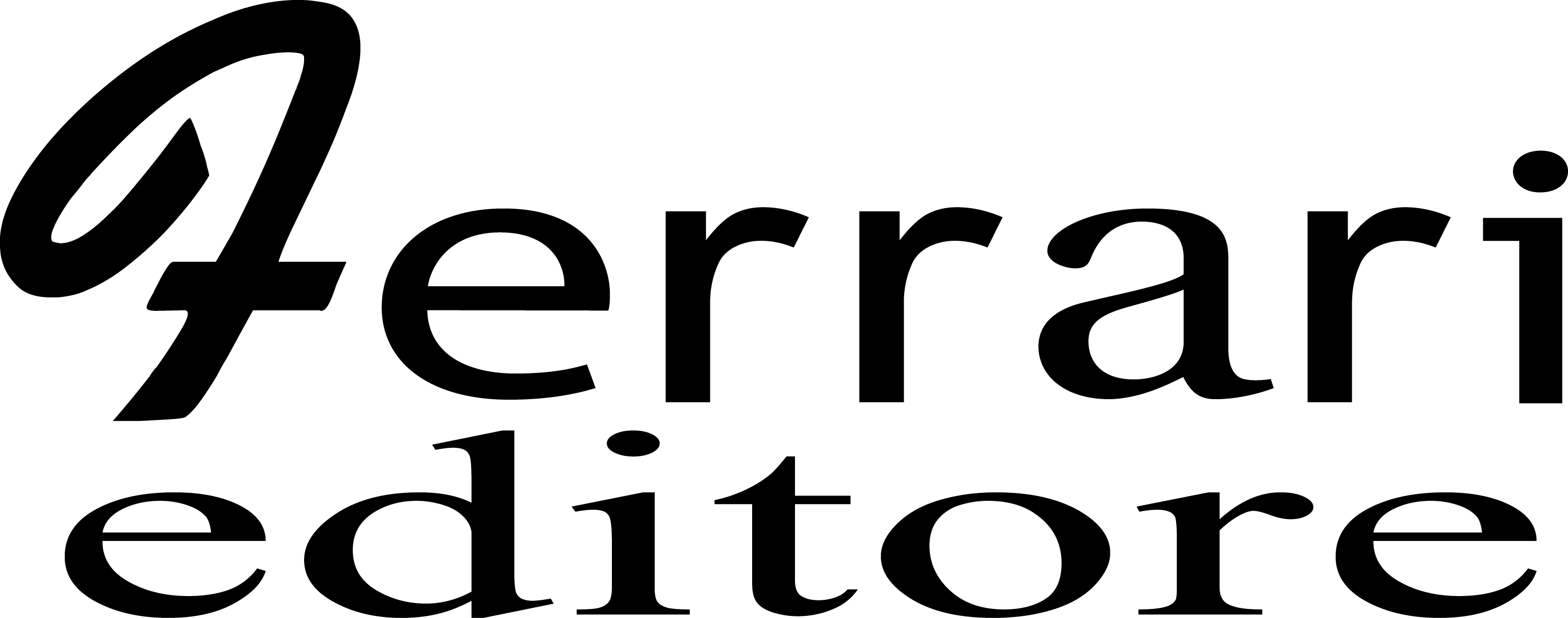 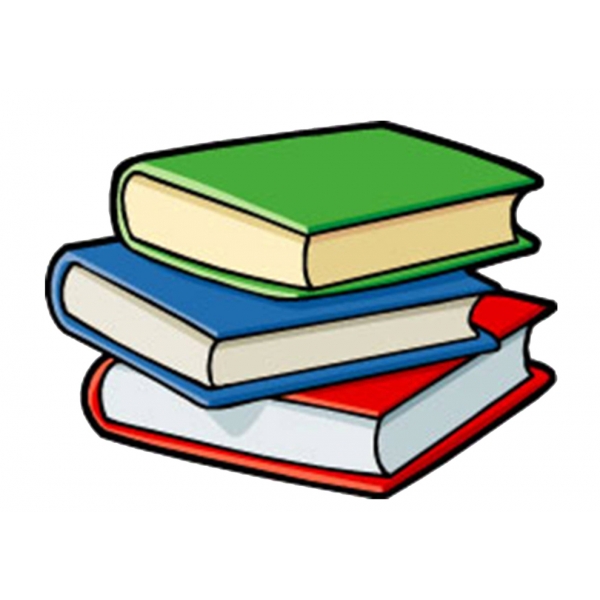 L’ASSOCIAZIONE CULTURALE RUSKIA si prefigge lo scopo di promuovere e valorizzare la Storia, la Cultura e il Territorio attraverso attività in cui vengono evidenziati gli aspetti legati all’arte, al sociale e all’ambiente. Organizza iniziative culturali ed artistiche promuovendo precise azioni per la conoscenza del territorio in tutte le sue espressioni, favorendo la difesa dell’ambiente, delle tradizioni, del paesaggio. Propone e sviluppa progetti didattici con la finalità di sensibilizzare i più giovani alla conoscenza ed alla valorizzazione dei beni naturali e di interesse storico, culturale, artistico e ambientale della nostra città.La CASA EDITRICE FERRARI ha come linee guida: concepire l’oggetto libro come un luogo di cultura, valorizzare la storia e l’unicità del proprio territorio, dare visibilità a nuovi talenti, assumere la memoria e la presenza del futuro come elementi di riflessione.Nasce nel 2006 a Rossano da un’idea di Settimio Ferrari, giornalista e farmacista, da sempre impegnato in iniziative a sostegno della cultura. Dall’autunno del 2009 con l’ingresso, come nuova socia, di Francesca Londino (direttrice creativa), prende forma l’attuale profilo della casa editrice. Una serie di collaboratori esterni e interni, con ruoli e background professionali diversi, contribuisce a creare un lavoro di squadra per progettare cultura, far crescere l’interesse verso la lettura, creare momenti di scambio tra autore, testo e lettore.Le attività di Ferrari Editore includono• una casa editrice specializzata in narrativa e saggistica• la creazione e curatela di progetti editoriali per enti e istituzioniPREMESSAIl progetto che ci accingiamo a presentare è il risultato di una serie di riflessioni a seguito di anni di attività, come associazione, in costante contatto con i bambini.Abbiamo sempre lavorato su tre campi: gioco, fantasia e apprendimento, mischiandoli, è venuto fuori la realizzazione di un progetto di lettura creativa/interattiva in contesto storico.Percependo l’importanza che il gioco e la fantasia hanno per i bambini, li utilizziamo come mezzo di apprendimento; campo di sviluppo di questi tre elementi è IL LIBRO.Il progetto coinvolge la sfera emotiva e la maggior parte delle discipline: italiano, arte e immagine, educazione motoria, storia.FINALITA’ GENERALISviluppo e accrescimento della fantasia del bambinoMotivare i bambini alla lettura, facendo nascere il piacere e l’interesseManipolare e rielaborare i testi lettiFavorire un rapporto piacevolecon il libroFar nascere e coltivare ilpiacere di leggereStimolare attraverso la parolanarrata la fantasia e la creativitàComprendere l’importanza del nostro Patrimonio storico, e degli eventi storiciINDICAZIONI METODOLOGICHEI libri, illustrati, narrano le storie che si svolgono intorno a Rossano e Corigliano.Ogni storia è narrata da una voce esternae i bambini sono chiamati ad interpretare, o meglio, improvvisare al momento i vari personaggi. Il nostro obiettivo primario, infatti, sarà quello di aiutare gli alunni a comunicare e ad esprimersi stimolando in loro la creatività e l’immaginazionenon solo nell’interpretazione, ma anche nella realizzazione delle scenografie e degli abiti di scena.MEZZI E STRUMENTI Lo specchio greco, F. Lupo & R. Stabile, Ferrari EditoreIl corsaro Barbarossa a Corigliano, F. Lupo & R. Stabile, Ferrari EditoreVeronica e i tesori nascosti – I Greci a Rossano & Barbarossa a Corigliano (titolo provvisorio)Materie prime per i laboratori delle scenografie e degli abiti di scenaa cura dell’Associazione.DESTINATARIAlunni delle classi prime e seconde con i seguenti testi:Lo specchio grecoIl corsaro Barbarossa a CoriglianoAlunni delle classi terze e quarte con i seguenti testi:Veronica e i tesori nascosti – I Greci a Rossano e Barbarossa a CoriglianoOBIETTIVIAccostare i bambini alla letturaSviluppare la capacità percettivaStimolare la fantasiaSviluppare la creativitàAiutare i bambini a comunicare e ad esprimersiFar acquisire una nuova chiave di lettura di testi che permetta ai bambini di trovare ulteriori stimoli per la letturaFar sì che il bambino possa vedere il libro come un oggetto conosciuto ed amico grazie ad una lettura frequente che ne favorisca il piacere all’ascolto;arricchire l’immaginazione del bambino attraverso l’offerta di molteplici situazioni che vanno a stimolarne la creativitàpermettere ai bambini l’identificazione con i personaggi della storia letta, favorendone il riconoscimento degli stati d’animo, delle emozioni e sottolineando il legame con il proprio territorioPromozione della lettura e del dialogo come strumenti di espressione, comunicazione, condivisioneSviluppare atteggiamenti di curiosità verso la storia del nostro territorioRafforzare il concetto di passato e comprenderne l’importanzaTEMPI DI ATTUAZIONE E COSTIIl progetto si articolerà nell’arco di tre mesi in orario curricolare pomeridiano: dodici incontri, una volta a settimana.Costo totale 30,00 euro a partecipante (libro incluso).REFERENTI DEL PROGETTODott.ssa Francesca Lupo, vicepresidente Associazione Culturale RuskiaDott.ssa Veronica Martino, Associazione Culturale Ruskia.Corigliano-Rossano, Presidente Associazione Culturale Ruskia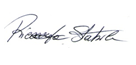 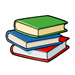 Per info: Associazione Culturale RuskiaVia Galeno n°115—87067 Rossano Scalo (CS)   Tel. 3428898371e-mail: associazioneruskia@gmail.com 